Ce formulaire, une fois complété, constitue la réponse à l’appel à manifestation d’intérêt lancé par le Conseil régional du Centre-Val de Loire. L’appel à manifestation d’intérêt sera suivi, dans un second temps, par un appel à projet.Lors de la réponse à l’appel à projet, ou si vous avez répondu à l’AMI mais ne présentez pas de dossier lors de l’AAP, vous devrez remplir un dossier complet de demande de subvention accompagné de plusieurs pièces justificatives.Toutes les informations demandées dans ce document doivent être complétées.ATTENTION :L’accusé de réception de ce formulaire ne vaut pas attribution de l’aide.Tout commencement de l’action avant récépissé de dépôt de ce formulaire entraîne automatiquement le rejet des dépenses engagées.Intitulé du projet : 	1- Identification du DemandeurSTRUCTURE CHEF DE FILENOM : 	Adresse : 	Code postal : |__|__|__|__|__|	Commune : ___________________________________________________ : |__|__|__|__|__|__|__|__|__|__|Site internet : 	NOM et prénom du contact : 	Fonction du contact : 	 : |__|__|__|__|__|__|__|__|__|__|	Mél : ___________________________________________________________________Effectif salarié en équivalent temps plein : 	COORDONNEES DU DEMANDEUR Adresse de l’établissement concerné par le projet : 	Code postal : |__|__|__|__|__|	Commune : ___________________________________________________ : |__|__|__|__|__|__|__|__|__|__|	Téléphone portable : |__|__|__|__|__|__|__|__|__|__|N° de télécopie : |__|__|__|__|__|__|__|__|__|__|	Mél : ________________________________________________________Site internet : 	Adresse du siège social de l’entreprise : 	(si différente de l’établissement)Code postal : |__|__|__|__|__|	Commune : ___________________________________________________________________PARTENAIRES ASSOCIÉS Nom et qualité* des futurs membres du groupe opérationnel à constituer* Par exemple : agriculteur, coopérative agricole, centre de recherche …2- Identification du projetCARACTÉRISTIQUES DE VOTRE PROJET GLOBAL DANS LE CADRE DU P.E.IThématique prioritaire visée (parmi celles listées dans l’appel à manifestation d’intérêt): 	Localisation du projet : 	Nature et description succincte du projet : Joindre également une note de présentation du projet (maximum 5 pages)Présentation synthétique, problématique traitée, objectifsCALENDRIER PRÉVISIONNEL DES DÉPENSES LIÉES A L’EMERGENCE DU PROJET (PHASE AMI)Date prévisionnelle de début de projet: _________________________________ (mois, année)Date prévisionnelle de fin de projet:____________________________________ (mois, année)Dépenses prÉvisionnelles du projet LIÉES A L’EMERGENCE DU PROJET (PHASE AMI) Rappel : Les dépenses éligibles sont plafonnées à 6 500 € par projet dans le cadre de cet appel à manifestation d’intérêt.PLAN DE FINANCEMENT PREVISIONNEL DU PROJET LIÉES A L’EMERGENCE DU PROJET (PHASE AMI)Montant prévisionnel du financement public nécessaire pour le projet : 	 €Financeurs potentiels identifiés :Fait à 		le	Signature et qualité du demandeur :(avec cachet du demandeur)Rappel : Joindre obligatoirement une note de présentation du projet global dans le cadre du P.E.I (maximum 5 pages).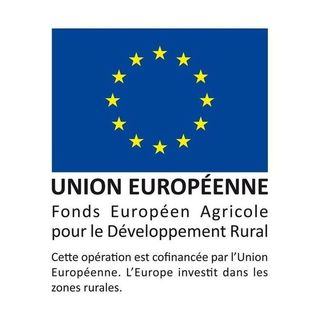 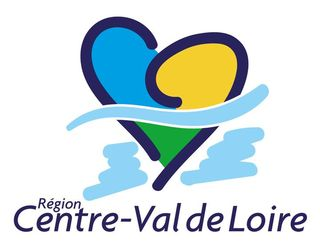 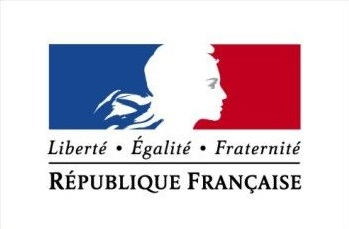 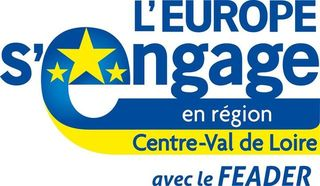 Appel à manifestation d’intérêt (AMI) 2016AIDE A LA MISE EN PLACE ET AU FONCTIONNEMENT DES GROUPES OPÉRATIONNELS DU PEI POUR LA PRODUCTIVITÉ ET LE DÉVELOPPEMENT DURABLE DE L’AGRICULTUREEncourager l’émergence et le développement de groupes opérationnelsType d’Opération 16.1 du Programme de Développement Rural CENTRE - VAL DE LOIRE 2014-2020Où faire parvenir votre demande ?Veuillez transmettre l’original en 1 exemplaire au Guichet Unique Service Instructeur (GUSI) :Conseil régional Centre-Val de LoireDirection Europe, International et Numérique9 rue saint Pierre Lentin – CS 9411745041 ORLEANS CEDEX 1Veuillez également en conserver un exemplaire.Contact en cas de besoin d’assistanceConseil régional du Centre-Val de LoireDirection Europe, International et NumériqueSabine VERRONNEAUTel : 02.38.70.32.59Mél : sabine.verronneau@regioncentre.frDate limite de remise de la réponse à l’AMIDate limite (le cachet de la poste faisant foi) : 15 mai 2016Cadre réservé à l’administrationN° de dossier OSIRIS : _____________________________________Date de réception : |__|__| / |__|__| / |__|__|__|__|Nom du porteur de projet : ________________________________________________________________________NomQualitéPoste de dépenseMontant prévisionnel en €HT|__|__|__| |__|__|__|, |__|__||__|__|__| |__|__|__|, |__|__||__|__|__| |__|__|__|, |__|__||__|__|__| |__|__|__|, |__|__|TOTAL des dépenses prévisionnelles|__|__|__| |__|__|__|, |__|__|